Get a superdarn potential pattern/flow speed…Go to the VirginiaTech SuperDARN site:http://vt.superdarn.org/tiki-index.phpScroll down the left side until you find the entry called:Map Potential Data  click on this.Should get a page that looks like: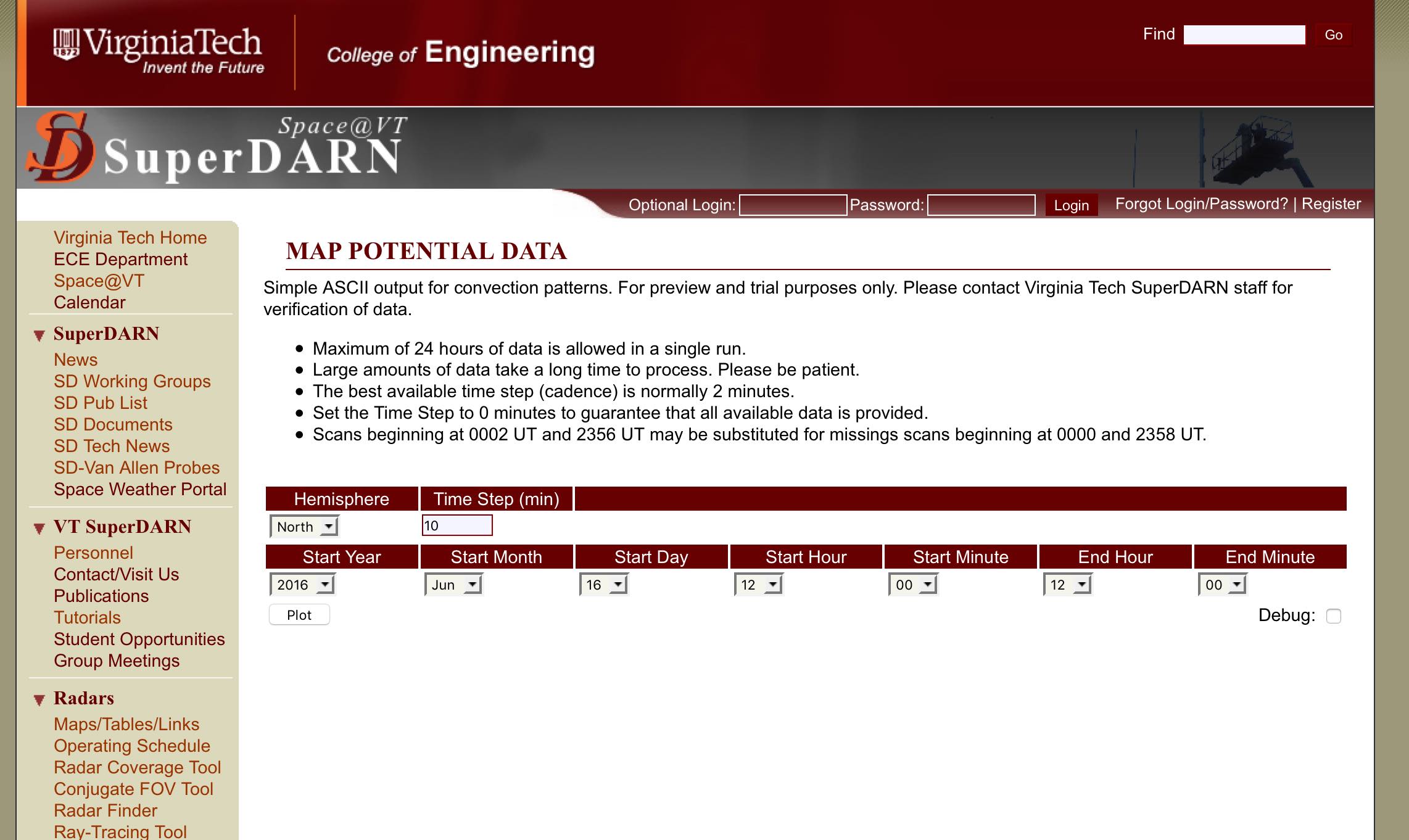 Put in the start date and time, and the end time. Don’t worry about details of plot, what you want is the ascii file. Then click on Plot.Should get a result like this: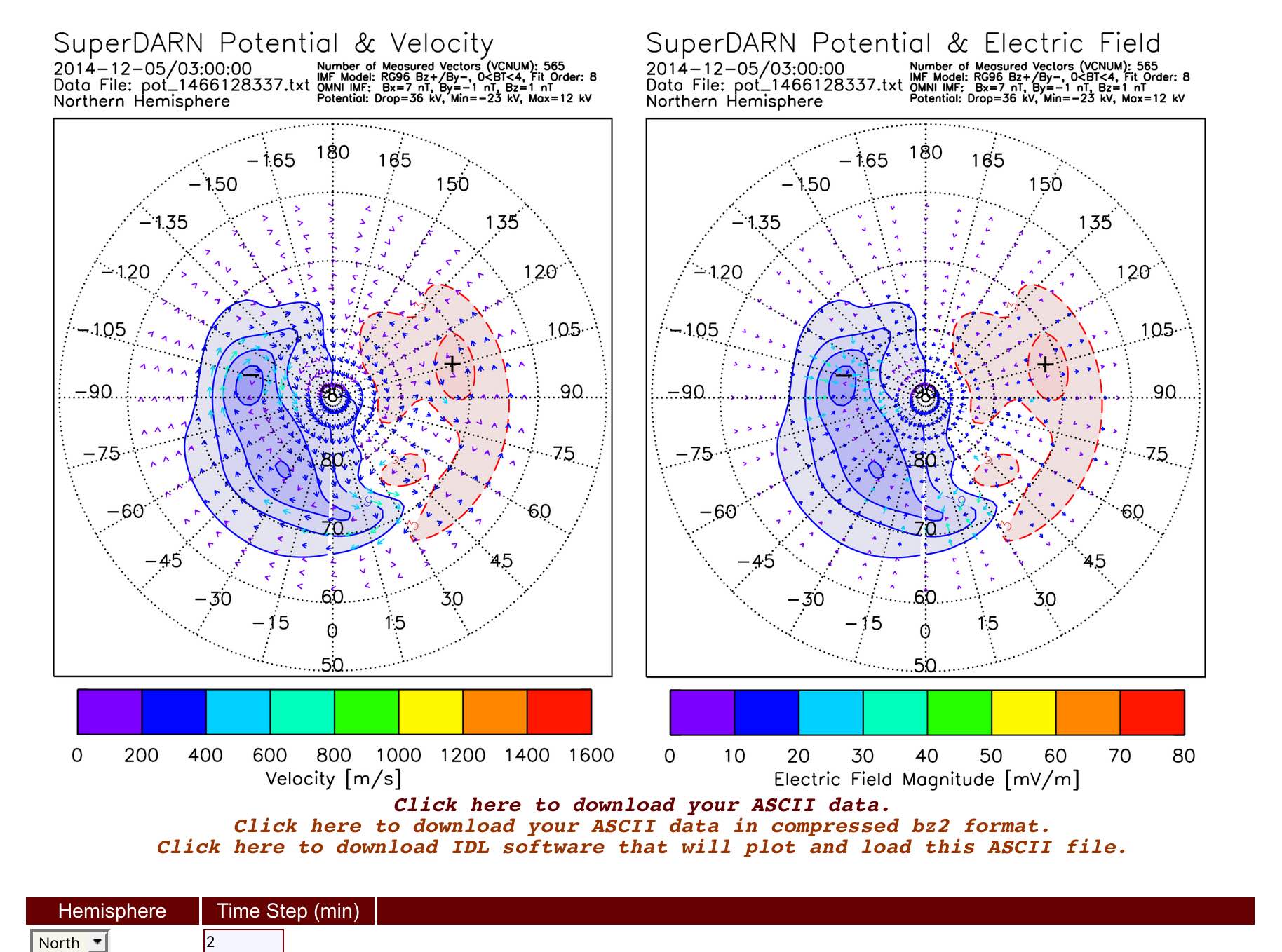 Click on the “Click here to download your ASCII data in compressed bz2 format.” This file will be on the order of 2 to 10 MB. Uncompressed is on the order of 30 to 100 MB.Save this file in a carefully named folder for the date since the filename has no information of the date of the data you are working with.You can download the IDL software, but I have uploaded it to an FTP site here.